О внесении изменений в постановление Администрации города Когалыма от 31.05.2021 №1147В соответствии со статьей 78 Бюджетного кодекса Российской Федерации, Федеральным законом от 29.11.2021 №384-ФЗ «О внесении изменений в Бюджетный кодекс Российской Федерации и отдельные законодательные акты Российской Федерации и установлении особенностей исполнения бюджетов бюджетной системы Российской Федерации в 2022 году», Федеральным законом от 06.10.2003 №131-ФЗ «Об общих принципах организации местного самоуправления в Российской Федерации», постановлением Правительства Российской Федерации от 18.09.2020 №1492 «Об общих требованиях к нормативным правовым актам, муниципальным правовым актам, регулирующим предоставление субсидий, в том числе грантов в форме субсидий, юридическим лицам, индивидуальным предпринимателям, а также физическим лицам – производителям товаров, работ, услуг, и о признании утратившими силу некоторых актов Правительства Российской Федерации и отдельных положений некоторых актов Правительства Российской Федерации», Уставом города Когалыма:В приложение к постановлению Администрации города Когалыма от 31.05.2021 №1147 «Об утверждении порядка предоставления гранта в форме субсидий физическим лицам – победителям конкурса молодёжных инициатив города Когалыма на реализацию проекта» (далее – Порядок) внести следующие изменения: В абзаце 5 пункта 2.1 раздела 2 Порядка исключить слова «,и (или) сетевого адреса,»; Абзацы 3, 4 пункта 3.9.2 раздела 3 Порядка изложить в следующей редакции:«- согласие получателя гранта и лиц, получающих средства на основании договоров, заключённых с получателем субсидий (за исключением государственных (муниципальных) унитарных предприятий, хозяйственных товариществ и обществ с участием публично-правовых образований в их уставных (складочных) капиталах, а также коммерческих организаций с участием таких товариществ и обществ в их уставных (складочных) капиталах), на осуществление ГРБС, предоставляющим грант, Контрольно-счётной палатой города Когалыма, отделом муниципального контроля Администрации города Когалыма проверок, предусмотренных пунктом 5.1 настоящего Порядка»;Пункт 5.1 раздела 5 Порядка изложить в следующей редакции:«5.1. В отношении получателя гранта и лиц, являющихся поставщиками (подрядчиками, исполнителями) по договорам (соглашениям), заключённым в целях исполнения обязательств по соглашению о предоставлении гранта из бюджета города Когалыма, заключенному между ГРБС и получателем гранта (за исключением государственных (муниципальных) унитарных предприятий, хозяйственных товариществ и обществ с участием публично-правовых образований в их уставных (складочных) капиталах, а также коммерческих организаций с участием таких товариществ и обществ в их уставных (складочных) капиталах), ГРБС, предоставляющий грант, осуществляет проверку соблюдения ими порядка и условий предоставления гранта, в том числе в части достижения результатов его предоставления, а также проверки осуществляют Контрольно-счётная палата города Когалыма и отдел муниципального контроля Администрации города Когалыма в соответствии с действующим законодательством Российской Федерации».Управлению культуры, спорта и молодёжной политики Администрации города Когалыма (Перминова О.Р.) направить в юридическое управление Администрации города Когалыма текст постановления, его реквизиты, сведения об источнике официального опубликования в порядке и в сроки, предусмотренные распоряжением Администрации города Когалыма от 19.06.2013 №149-р «О мерах по формированию регистра муниципальных нормативных правовых актов Ханты-Мансийского автономного округа – Югры».Опубликовать настоящее постановление в газете «Когалымский вестник» и разместить на официальном сайте Администрации города Когалыма в информационно-телекоммуникационной сети «Интернет» (www.admkogalym.ru).Контроль за выполнением постановления возложить на заместителя главы города Когалыма Л.А.Юрьеву.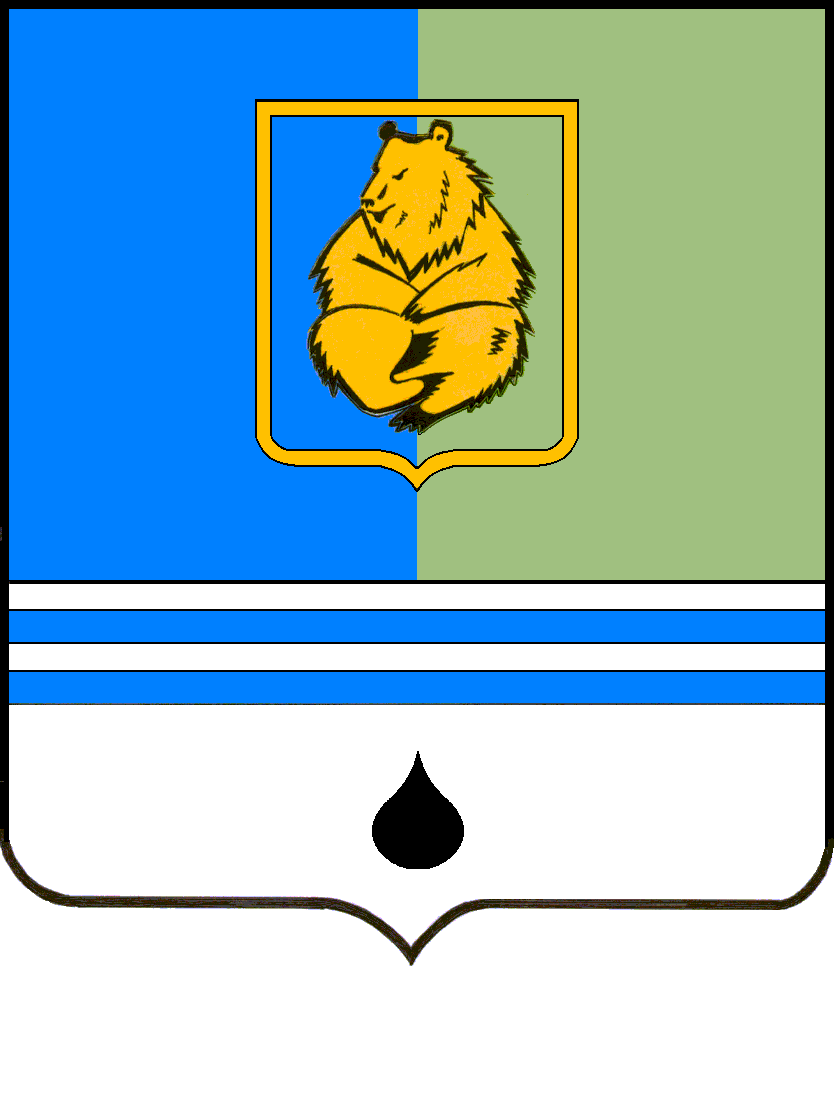 ПОСТАНОВЛЕНИЕАДМИНИСТРАЦИИ ГОРОДА КОГАЛЫМАХанты-Мансийского автономного округа - ЮгрыПОСТАНОВЛЕНИЕАДМИНИСТРАЦИИ ГОРОДА КОГАЛЫМАХанты-Мансийского автономного округа - ЮгрыПОСТАНОВЛЕНИЕАДМИНИСТРАЦИИ ГОРОДА КОГАЛЫМАХанты-Мансийского автономного округа - ЮгрыПОСТАНОВЛЕНИЕАДМИНИСТРАЦИИ ГОРОДА КОГАЛЫМАХанты-Мансийского автономного округа - Югрыот [Дата документа]от [Дата документа]№ [Номер документа]№ [Номер документа]